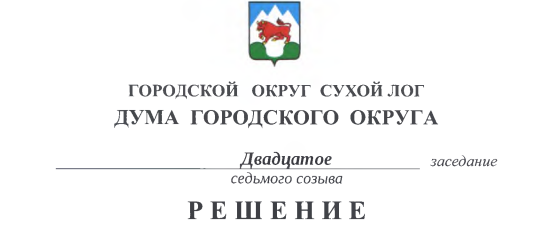 от 25.01.2024                                                                                         № 176-РД г. Сухой ЛогО награждении Почетной грамотой Думы городского округа членов профсоюзных организаций городского округа Сухой Лог	В соответствии с решением Думы городского округа от 12.10.2006 года № 190 - РД «Об утверждении Положения о Почетной грамоте Думы городского округа и Благодарственном письме Думы городского округа», рассмотрев ходатайство Координационного Совета профсоюзных организаций городского округа Сухой Лог, Дума городского округа РЕШИЛА:1. Наградить Почетной грамотой Думы городского округа за добросовестный труд, активную работу в профсоюзе по защите социально-трудовых прав и интересов трудящихся, развитие социального партнерства и в связи со знаменательной датой Свердловской области – Днем образования профсоюзного движения в Свердловской области:1) Морозову Наталью Сергеевну – главного бухгалтера Сухоложской городской организации Профсоюза работников народного образования и науки Российской Федерации, члена контрольно-ревизионной комиссии Свердловской областной организации Профсоюза работников народного образования и науки Российской Федерации;2) Неустроеву Ольгу Павловну – председателя первичной профсоюзной организации, секретаря руководителя Муниципального автономного образовательного учреждения Детский сад № 36 «Теремок»;3) Пальчика Владислава – члена профсоюза, аппаратчика обработки 6 разряда участка стекловолокна огнеупорного производства Акционерного общества «Сухоложский огнеупорный завод»;4) Строкину Ирину Валентиновну – члена профсоюза, директора Общества с ограниченной ответственностью «Оздоровительно-спортивный комплекс «Сосновый бор».2. Опубликовать настоящее решение в газете «Знамя Победы» и разместить на официальном сайте городского округа Сухой Лог.3. Контроль исполнения настоящего решения возложить на постоянную мандатную комиссию (Е.В. Плотникова).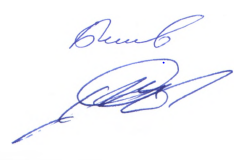 Председатель Думы городского округа					                      Е.Г. Быков